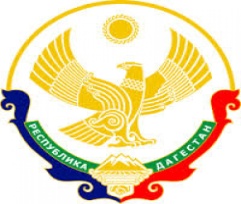 ГОРОДСКОЙ  ОКРУГ  «ГОРОД  ИЗБЕРБАШ»РЕСПУБЛИКИ ДАГЕСТАНР А С П О Р Я Ж Е Н И Е  «17» августа 2015г. 	                       г. Избербаш	     	                        № 13-рО внесении изменений в распоряжение городского округа «город Избербаш» от 10.07.2015г №09-р «О создании Совета по улучшению инвестиционного климата»1. Внести изменение в состав Совета по улучшению инвестиционного климата (далее – Совет):вывести из состава Совета:Магомедова Амира Раджабовича - и.о. Главы городского округа «город Избербаш» - председателя Совета;ввести в состав Совета:Сулейманова Абдулмеджида Валибагандовича - Главу городского округа «город Избербаш» - председателя Совета. 2. Настоящее Распоряжение опубликовать в газете «Наш Избербаш» и разместить на сайте администрации городского округа «город Избербаш» в сети Интернет: http://www.mo-izberbash.ru/. ГЛАВА ГОРОДСКОГО ОКРУГА                                                   А. СУЛЕЙМАНОВ